Соберите все элементы каркаса и установите на ванну согласно рисунку, отцентрировав его по бортам.  ВНИМАНИЕ! Элементы каркаса не должны выступать за пределы ванны.Закрепите собранною конструкцию ко дну ванны с помощью саморезов, которые идут в комплекте с каркасом.ВНИМАНИЕ! Опорные ножки под борт ванны нельзя устанавливать в плотную. Зазор между опорной ножкой и бортом ванны должен составлять примерно 2мм.Установите ванну в нужном месте, выровняв ее с помощью уровня и регулируемых опорных ножек.ВНИМАНИЕ! При установке ванны с фронтальной или торцевой панелью, необходимо отрегулировать высоту ванны под высоту панели.Схематическая сборка и установка опорной конструкции ванны (каркаса)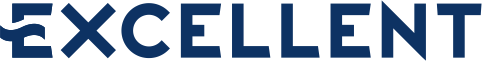 Схема каркасаПрименимость для ваннСхема каркасаПрименимость для ванн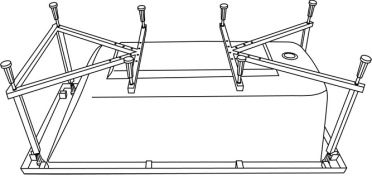 AQUARIA 140, 150, 160, 170
AVA 150, 160, 170
CANYON 150, 160, 170
ELEGANCE 140, 150, 160, 170
PALACE 160, 170
SEKWANA 140, 150, 160, 170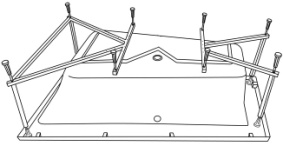 AVA COMFORT 150 R/L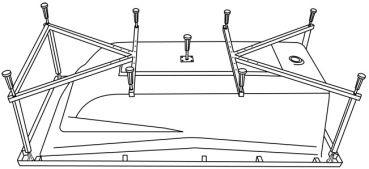 CANYON 180
LAYLA 180
PALACE 180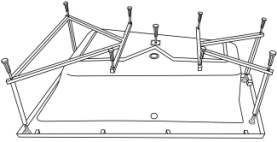 SFERA 170 R/L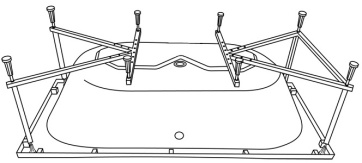 CROWN 170
PRYZMAT 150, 160, 170
PRYZMAT LUX 170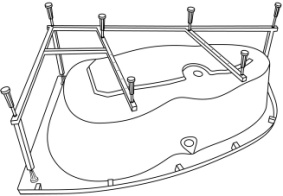 AQUARIA COMFORT 150, 160 R/L
CRYSTAL 140, 150, 160 R/L
KAMELEON 170 R/L
LAGUNA 140, 150, 160 R/L
NEWA 140, 150, 160 R/L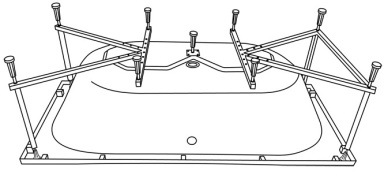 AQUARIA LUX 180
PRYZMAT 180
OCEANA 180
PRYZMAT LUX 180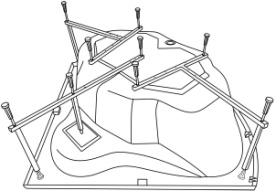 GLAMOUR 140, 150
KONSUL 150
SUPREME 150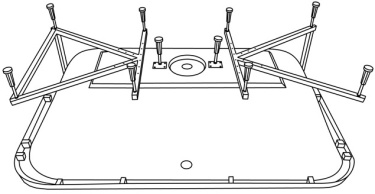 ARANA 180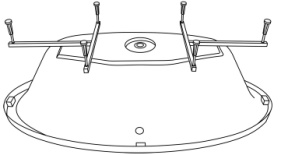 LUMINA 190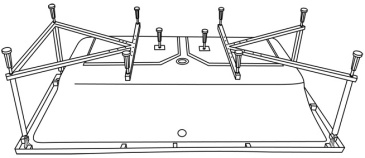 CROWN 180
CROWN GRAND 190
PRYZMAT 190, 200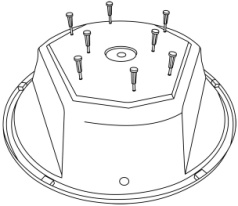 GREAT ARC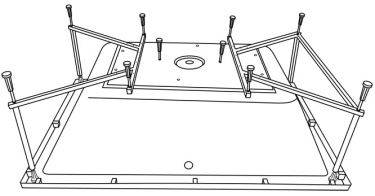 CROWN LUX 190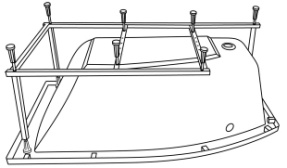 MAGNUS 150, 160 R/L